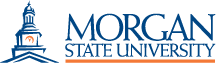 COSC 110- Introduction to ComputingTOPICS & GUIDELINES FOR GROUP RESEARCH AND PRESENTATION – FALL 2019Group ResponsibilitiesEach group is required to research and present a different topic to the class. ContextGiven below is a list of topics from which you will select one. You are required to identify and research one cutting-edge issue related to computing technology as indicated by the topic you selected. You will need to thoroughly research your topic, examining use, function, advantages, disadvantages, impact on society, future outlook, etc. It will be a good idea to frame your presentation in terms of how this topic impacts your daily life (for example, how you think, how you connect, how you consume, how you prepare for your future career), emerging technologies as they relate to your disciplines.DeliverablesEach group is required to build a PowerPoint Presentation related to your topic. You are to present it to the class using multimedia tools. Your project and presentation must include Data, charts/graphs, data analysis, graphics, audio, video, etc. Your data should be analyzable and you should be able to produce graphics from your data and explain the results of your analysis to the entire class.You should have both a hardcopy and a softcopy of your presentation. Your hardcopy can be in handout mode, provided the material on your slides is clearly readable. The entire presentation should not exceed 20 slides. You will have about 20 minutes to deliver your presentation. In addition, you can expect questions and comments (no more than 3 minutes). You are also required to provide me with a hardcopy of your entire presentation before the presentation (Please see your syllabus for due dates).Evaluation and Grading of Presentation (Rubric)Evaluation of your team project will be based on how well your presentation addresses each of the points mentioned below:Content (Project Requirements; Sufficient and Detailed Content, Quality of Research, Currency of Information; Critical Thinking and Analysis) ~ 35 pointsOrganization (Quantity and Use of Supporting Materials (e.g. YouTube Videos; graphics, Introduction,  Flow of presentation, Summarization; Proper citation of materials used) ~ 20 pointsDelivery (Participation of ALL team members, Flow of delivery, Engagement of audience (eye contact, movement and gestures, voice quality, question and answer session), Clarity and Time management) ~ 40 pointsPLEASE NOTE:There should be absolutely no reading from the slides or other material you may have. You need to be able to look at your audience and talk coherently about your subject matter. You need to know your material beforehand so that you can inform your audience about your topic.You should have no more than 6 bullet points per slide, and each sentence should have no more than 7 words. Each group member must present in order to earn the points for delivery.Audience feedback (delivery, appearance, professionalism, audience response, etc) ~ 5 pointsTopics for Team PresentationPlease select one topic (per group) for your presentationInformation Privacy and Computer SecurityImpact of Mobile Computing on SocietyCloud Computing! What does this mean? How will it impact me?Ethical and Social Implications of Computing in the 21st CenturyBig Data! What does it mean for me and my career?Emerging Technologies - How Will (insert your term/phrase here) Change Our Lives?Use of Computers in Agriculture/Food Security/Availability of Clean Water SupplyI am a _ _ _ _ _ _ _ _ major, and this is how computing is used in my major!What is Computational/Data Science, and how will it impact me and my career?AI, what is it and why should I know about it? Supercomputers: Why do we need them?How are Computers used to Monitor the Environment (e.g. Global Climate Change)?